Food and lucky words in Chinese New Year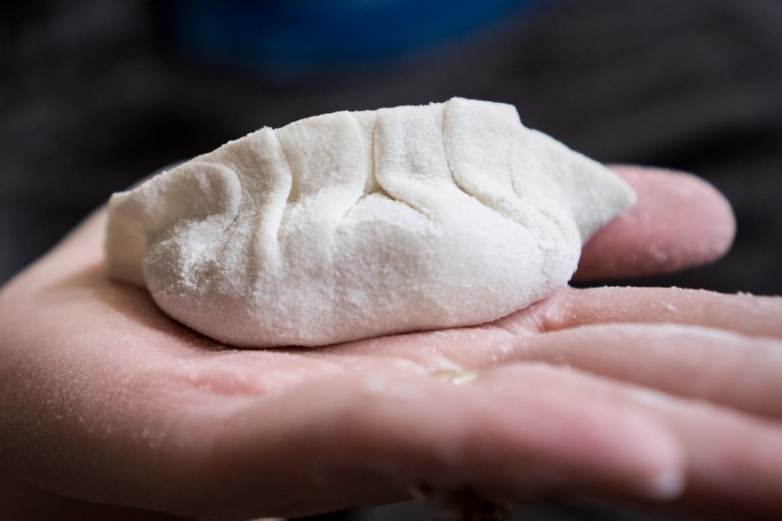 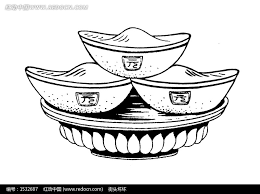 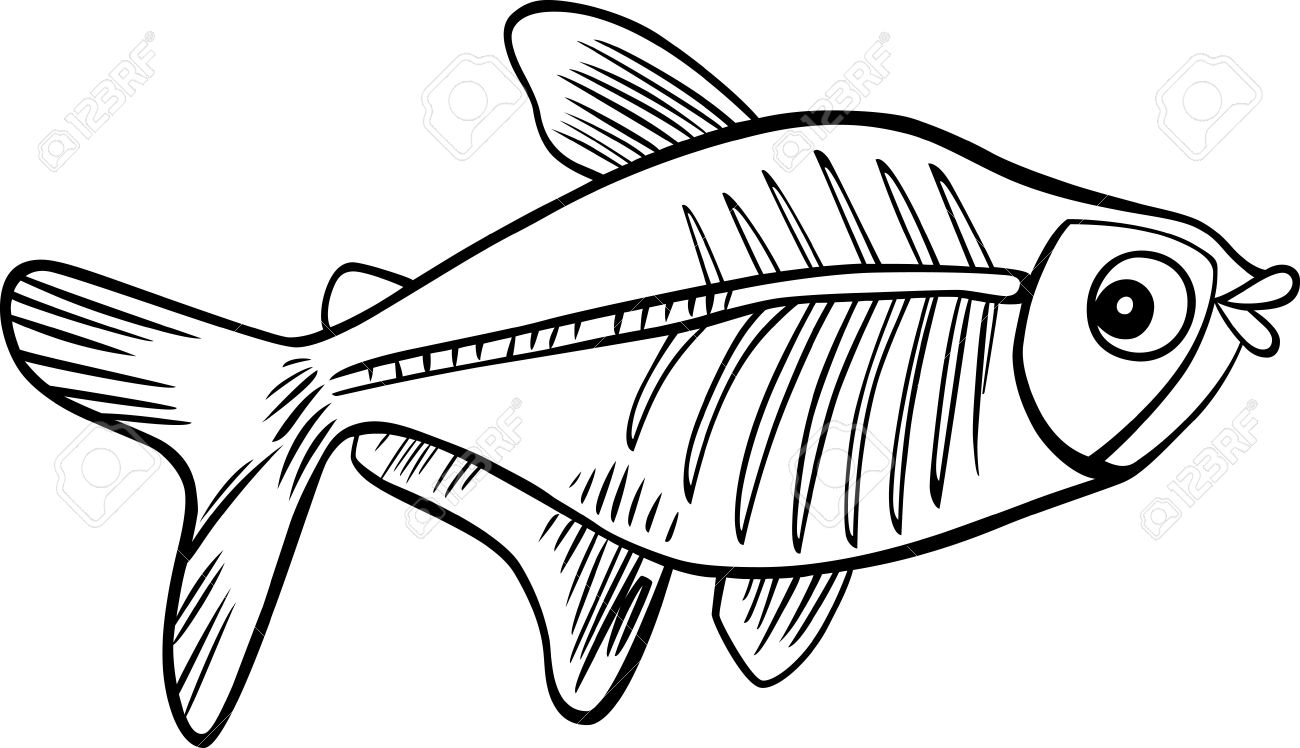 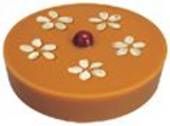 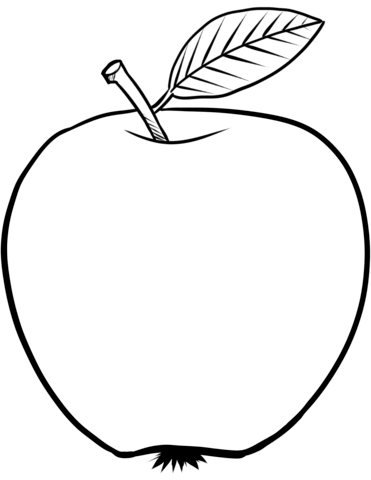 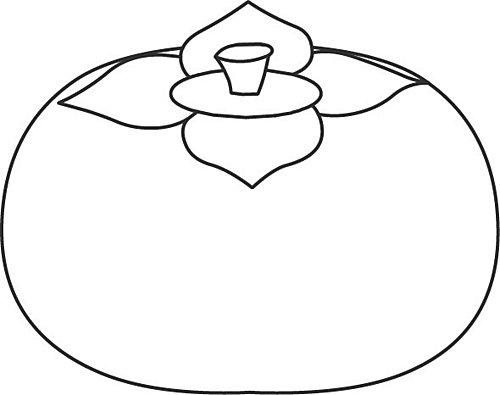 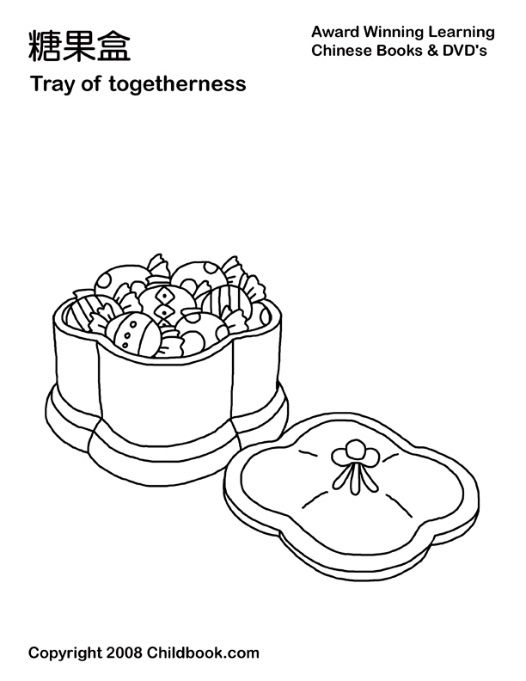 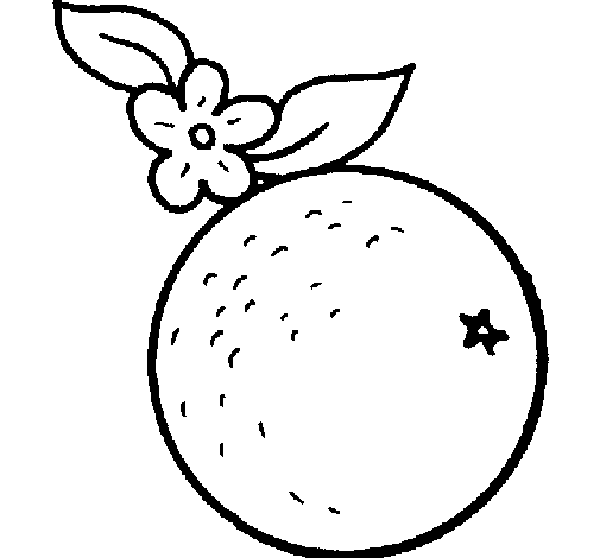 